ҠАРАР                                                                     ПОСТАНОВЛЕНИЕ 20 сентябрь 2022 йыл                    № 35               20 сентября 2022 годаОб утверждении форм проверочных листов (списка контрольных вопросов) для использования при осуществлении видов муниципального контроля на территории сельского поселения Каинлыковский сельсовет муниципального района Бураевский район Республики БашкортостанВо исполнение Федерального закона от 31 июля 2020 года № 248-ФЗ «О   государственном   контроле (надзоре) и   муниципальном   контроле   в Российской Федерации», в соответствии с Федеральным законом от 06 октября 2003 года № 131-ФЗ «Об общих принципах организации местного самоуправления в Российской Федерации», Уставом сельского поселения Администрация сельского поселения Каинлыковский сельсовет муниципального района Бураевский район Республики Башкортостан ПОСТАНОВЛЯЕТ:1. Утвердить формы проверочных листов (список контрольных вопросов), применяемые при осуществлении:1.1. Муниципального    контроля    на    автомобильном    транспорте    и в дорожном хозяйстве в границах населенных пунктов сельского поселения Каинлыковский сельсовет согласно приложению № 1 к настоящему Постановлению;1.2.  Муниципального контроля в сфере благоустройства на территории сельского   поселения   Каинлыковский   сельсовет согласно приложению №  2  к настоящему Постановлению;1.3. Муниципального жилищного контроля на территории сельского поселения Каинлыковский сельсовет согласно приложению № 3 к настоящему Постановлению.2. Настоящее Постановление разместить на официальном сайте муниципального образования в сети интернет https://spkainlik.ru/;3. Постановление вступает в силу с момента официального опубликования;4. Контроль  за  исполнением  настоящего  Постановления  оставляю  за собой.Глава сельского поселения                                                      М. М. ФазлыевП Р О В Е Р О Ч Н Ы Й   Л И С Т(список контрольных вопросов),применяемый при осуществлении муниципального контроля на автомобильном транспорте и в дорожном хозяйстве в границах населенных пунктов сельского поселения Каинлыковский сельсоветмуниципального района Бураевский районРеспублики Башкортостан1.  Наименование юридического лица, фамилия, имя, отчество (при наличии) индивидуального предпринимателя, гражданина _________________________________________________________________2.  Место проведения контрольного мероприятия с заполнением проверочного листа и (или) используемый(ые) юридическим лицом, индивидуальным предпринимателем, гражданином  производственные объекты: __________________________________________________________3. Реквизиты муниципального правового акта Администрации сельского поселения Каинлыковский сельсовет муниципального района Бураевский район Республики Башкортостан о проведении контрольного мероприятия в отношении  юридического лица, индивидуального предпринимателя, гражданина: _______________________________________(номер, дата распоряжения о проведении контрольного мероприятия)4.  Учетный  номер  проверки  и  дата присвоения учетного номера проверки в едином реестре контрольных (надзорных мероприятий)_____________________________________________________(указывается учетный номер проверки и дата его  присвоения в едином реестре  контрольных (надзорных) мероприятий)5.  Должность, фамилия и инициалы должностного лица, проводящего контрольное мероприятие и заполняющего проверочный лист ________________________________________________________________6. Перечень вопросов, отражающих содержание обязательных требований, ответы на которые  однозначно  свидетельствуют  о  соблюдении  или несоблюдении юридическим лицом, индивидуальным предпринимателем, гражданином  обязательных требований, составляющих предмет проверки.______________________________  *При проведении контрольных мероприятий проверочные листы, указанные в муниципальном правовом акте администрации  сельского поселения о проведении контрольного мероприятия, заполняются инспектором в электронной форме посредством внесения ответов на контрольные вопросы и заверяются усиленной квалифицированной электронной подписью инспектора.П Р О В Е Р О Ч Н Ы Й   Л И С Т(список контрольных вопросов),применяемый при осуществлении муниципального контроля в сфере благоустройства на территории сельского поселения Каинлыковский сельсовет муниципального района Бураевский район Республики Башкортостан1.  Наименование юридического лица, фамилия, имя, отчество (при наличии) индивидуального предпринимателя, гражданина _________________________________________________________________2.  Место проведения контрольного мероприятия с заполнением проверочного листа и (или) используемый(ые) юридическим лицом, индивидуальным предпринимателем, гражданином производственные объекты: _______________________________________________________3. Реквизиты муниципального правового акта Администрации сельского поселения Каинлыковский сельсовет муниципального района Бураевский район Республики Башкортостан о проведении контрольного мероприятия в отношении  юридического лица, индивидуального предпринимателя, гражданина:________________________________________(номер, дата распоряжения о проведении контрольного мероприятия)4.  Учетный  номер  проверки  и  дата присвоения учетного номера проверки в едином реестре контрольных (надзорных мероприятий)_____________________________________________________(указывается учетный номер проверки и дата его  присвоения в едином реестре контрольных (надзорных) мероприятий)5.  Должность, фамилия и инициалы должностного лица, проводящего контрольное мероприятие и заполняющего проверочный лист ________________________________________________________________6. Перечень вопросов, отражающих содержание обязательных требований, ответы на которые однозначно свидетельствуют о соблюдении  или  несоблюдении юридическим лицом, индивидуальным предпринимателем, гражданином  обязательных требований, составляющих предмет проверки______________________________  *При проведении контрольных мероприятий проверочные листы, указанные в муниципальном правовом акте администрации сельского поселения о проведении контрольного мероприятия, заполняются инспектором в электронной форме посредством внесения ответов на контрольные вопросы и заверяются усиленной квалифицированной электронной подписью инспектора.П Р О В Е Р О Ч Н Ы Й   Л И С Т(список контрольных вопросов),применяемый при осуществлении муниципального жилищного контроля на территории сельского поселения Каинлыковский сельсоветмуниципального района Бураевский районРеспублики Башкортостан1.  Наименование  юридического  лица,  фамилия, имя, отчество (при наличии) индивидуального предпринимателя, гражданина _________________________________________________________________2.  Место  проведения  контрольного мероприятия с заполнением проверочного листа и (или) используемый(ые)  юридическим  лицом,  индивидуальным предпринимателем, гражданином  производственные объекты: __________________________________________________________3. Реквизиты муниципального правового акта Администрации сельского поселения Каинлыковский сельсовет муниципального района Бураевский район Республики Башкортостан о проведении контрольного мероприятия в отношении  юридического лица, индивидуального предпринимателя, гражданина: _______________________________________(номер, дата распоряжения о проведении контрольного мероприятия)4.  Учетный  номер  проверки  и  дата присвоения учетного номера проверки в едином реестре контрольных (надзорных мероприятий)_____________________________________________________(указывается учетный номер проверки и дата его  присвоения в едином реестре  контрольных (надзорных) мероприятий)5.  Должность, фамилия и инициалы должностного лица, проводящего контрольное мероприятие и заполняющего проверочный лист ________________________________________________________________6. Перечень вопросов, отражающих содержание обязательных требований, ответы на которые  однозначно  свидетельствуют  о  соблюдении  или несоблюдении юридическим лицом, индивидуальным предпринимателем, гражданином  обязательных требований, составляющих предмет проверки.______________________________  *При проведении контрольных мероприятий проверочные листы, указанные в муниципальном правовом акте администрации  сельского поселения о проведении контрольного мероприятия, заполняются инспектором в электронной форме посредством внесения ответов на контрольные вопросы и заверяются усиленной квалифицированной электронной подписью инспектора.БАШҠОРТОСТАН РЕСПУБЛИКАҺЫБОРАЙ  РАЙОНЫМУНИЦИПАЛЬ РАЙОНЫНЫҢҠАЙЫНЛЫҠ АУЫЛ СОВЕТЫАУЫЛ БИЛӘМӘҺЕХАКИМИӘТЕ452971,Ҡайынлыҡ ауылы, Йәштәр урамы, 7т.(34756)2-43-48,Adm_kainlik@mail.ru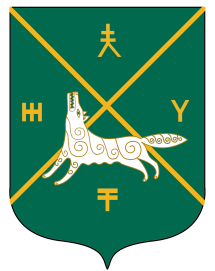 РЕСПУБЛИКА БАШКОРТОСТАНАДМИНИСТРАЦИЯСЕЛЬСКОГО ПОСЕЛЕНИЯКАИНЛЫКОВСКИЙ СЕЛЬСОВЕТМУНИЦИПАЛЬНОГО РАЙОНАБУРАЕВСКИЙ РАЙОН452971,д.Каинлыково,ул.Молодежная, 7т.(34756)2-43-48,Adm_kainlik@mail.ruПриложение № 1 к Постановлению Администрации сельского поселения Каинлыковский сельсовет муниципального района Бураевский районРеспублики Башкортостан от «20» сентября 2022 № 35№ п/пВопросы, отражающие содержаниеобязательных требованийРеквизиты нормативных правовых актов, 
с указанием их структурных единиц, которыми установлены обязательные требованияОтветына вопросыОтветына вопросыОтветына вопросы№ п/пВопросы, отражающие содержаниеобязательных требованийРеквизиты нормативных правовых актов, 
с указанием их структурных единиц, которыми установлены обязательные требованияДаНетНе распространяется требование1.Выезды на дорогу общего пользованияст.20 Федеральный закон от 08.11.2007 № 257-ФЗ «Об автомобильных дорогах и о дорожной деятельности в Российской Федерации и о внесении изменений в отдельные законодательные акты Российской Федерации»2.Проводятся ли в границах полос отвода автодорог работы, связанные 
с применением горючих веществ, а также веществ, которые могут оказать воздействие на уменьшение сцепления колес транспортных средств с дорожным покрытием?Федеральный закон от 08.11.2007 № 257-ФЗ «Об автомобильных дорогах и о дорожной деятельностив Российской Федерации 
и о внесении изменений в отдельные законодательные акты Российской Федерации»3.Размещены ли здания, строения, сооружения и другие объекты, непредназначенные для обслуживания автодороги, ее строительства,реконструкции, капитального ремонта, ремонта и содержания и неотносящиеся к объектам дорожного сервиса?Федеральный закон от 08.11.2007 № 257-ФЗ «Об автомобильных дорогах и о дорожной деятельностив Российской Федерации 
и о внесении изменений в отдельные законодательные акты Российской Федерации»4.Предоставление  минимально необходимых услуг, оказываемых на объекта дорожного сервисач.2 ст.22 Федеральный закон от 08.11.2007 № 257-ФЗ «Об автомобильных дорогах и о дорожной деятельностив Российской Федерации 
и о внесении изменений в отдельные  законодательные акты Российской Федерации»;Постановление Правительства Российской Федерации от 28.10.2020  № 1753 «О минимально необходимых для обслуживания участников дорожного движения требованиях к обеспеченности автомобильных дорог общего пользования федерального, регионального или межмуниципального, местного значения объектами дорожного сервиса, размещаемыми в границах полос отвода автомобильных дорог, а также требованиях  к перечню минимально необходимых услуг, оказываемых на таких объектах дорожного сервиса»Приложение № 2 к Постановлению Администрации сельского поселения Каинлыковский сельсовет муниципального района Бураевский районРеспублики Башкортостан от «20» сентября 2022 №35№ п/пВопросы, отражающие содержаниеобязательных требованийРеквизиты нормативных правовых актов, 
с указанием их структурных единиц, которыми установлены обязательные требованияОтветына вопросыОтветына вопросыОтветына вопросы№ п/пВопросы, отражающие содержаниеобязательных требованийРеквизиты нормативных правовых актов, 
с указанием их структурных единиц, которыми установлены обязательные требованияДаНетНе распространяется требование1.Обеспечено ли содержание и исправное состояние элементов инженерной подготовки и защиты территории Правила благоустройства территории сельского поселения Каинлыковский сельсовет муниципального района Бураевский район Республики Башкортостан, утвержденные Решением Совет сельского поселения   от 12.04.2019 года № 2502.Обеспечено ли содержание объектов наружного освещения или объектов, оборудованных средствами наружного освещенияПравила благоустройства территории сельского поселения Каинлыковский сельсовет муниципального района Бураевский район Республики Башкортостан, утвержденные Решением Совет сельского поселения  от 12.04.2019 года № 2503.Соответствуют ли места (площадки) накопления твердых коммунальных отходов (контейнерные площадки) и коммунально-бытовое оборудование требованиям муниципальных правовых актов в сфере благоустройства территории сельского поселения Правила благоустройства территории сельского поселения Каинлыковский сельсовет муниципального района Бураевский район Республики Башкортостан, утвержденные Решением Совет сельского поселения от 12.04.2019 года № 2504.Обеспечено ли содержание и исправное состояние фасадов зданий (строений, сооружений) и их конструктивных элементов и ограждающих конструкций, в том числе, своевременное производство работ по ремонту и покраске фасадов зданий (строений, сооружений) надлежащая эксплуатация фасадов зданий (строений, сооружений), проведение текущего ремонтаПравила благоустройства территории сельского поселения Каинлыковский сельсовет муниципального района Бураевский район Республики Башкортостан, утвержденные Решением Совет сельского поселения от 12.04.2019 года № 2505.Соблюдаются ли требования к содержанию и уборке (санитарной очистке) территорийПравила благоустройства  территории сельского поселения Каинлыковский сельсовет муниципального района Бураевский район Республики Башкортостан, утвержденные Решением Совет сельского поселения от 12.04.2019 года № 2506.Соблюдаются ли требования по обеспечению доступности среды жизнедеятельности для инвалидов и маломобильных групп населенияПравила благоустройства территории сельского поселения Каинлыковский сельсовет муниципального района Бураевский район Республики Башкортостан, утвержденные Решением Совет сельского поселения от 12.04.2019 года № 250Приложение № 3 к Постановлению Администрации сельского поселения Каинлыковский сельсовет муниципального района Бураевский районРеспублики Башкортостан от «20» сентября 2022 № 35№ п/пВопросы, отражающие содержаниеобязательных требованийРеквизиты нормативных правовых актов, 
с указанием их структурных единиц, которыми установлены обязательные требованияОтветына вопросыОтветына вопросыОтветына вопросы№ п/пВопросы, отражающие содержаниеобязательных требованийРеквизиты нормативных правовых актов, 
с указанием их структурных единиц, которыми установлены обязательные требованияДаНетНе распространяется требование1.Имеется ли в наличии Устав организации?Часть 3 статья136 Жилищного кодекса Российской Федерации;Части 1, 4 статья 52 Гражданского кодекса Российской Федерации2.Соблюдаются ли сроки полномочий правления ТСН (ТСЖ), определенных уставом проверяемого субъекта?Часть 2 статьи 147 Жилищного кодекса Российской Федерации3.Имеется ли в наличии подтверждающие документы о проведении плановых осмотров технического состояния конструкций и инженерного оборудования, относящегосяк общему имуществу многоквартирного дома?Пункт 1.1 части 1, статьи 161 Жилищного кодекса Российской Федерации4.Имеется ли в наличии документация на выполнение работ по надлежащему содержанию общего имущества многоквартирного дома за текущий и предшествующий годы?Статьи 56, 24 Гражданского кодекса Российской Федерации;Пункты 2-13 раздела I, пункты 18.19.20 раздела II, пункт 23 раздела III Правил оказания  услуги выполнения работ, необходимых для обеспечения надлежащего содержания общего имуществав многоквартирном доме, утверждённых постановлением Правительства Российской Федерации № 2905.Имеется ли в наличии план (перечень работ) по текущему ремонту общего имущества многоквартирного дома на текущий год?Пункт 2.3 Правил  и норм технической эксплуатации жилищного фонда, утверждённых постановлением Госстроя Российской Федерации от 27.09.2003 № 1706.Имеется ли в наличии план (перечень работ) по текущему ремонту общего имущества многоквартирного дома за предыдущий год и его исполнение?Пункт 2.3 Правил  и норм технической эксплуатации жилищного фонда, утверждённых постановлением Госстроя Российской Федерации от 27.09.2003 № 1707.Имеется ли в наличии документация по приему заявок населения, их исполнение, осуществление контроля, в том числе организация круглосуточного аварийного обслуживания?Пункт 2.7 Правил и норм технической эксплуатации жилищного фонда», утверждённых постановлением Госстроя Российской Федерацииот 27.09.2003 № 1708.Имеется ли в наличии реестр членов товарищества (для товариществ собственников недвижимости,  товариществ собственников жилья)?Статьи135, 138 Жилищного кодекса Российской Федерации9.Удовлетворительное ли техническое состояниесистем инженерно-технического обеспечения,входящих в состав общего имущества в многоквартирном доме?Раздел II Правил оказания услуг и выполнения работ, необходимых для обеспечения надлежащего содержания общего имущества в многоквартирном доме, утверждённых постановлением Правительства Российской Федерации от 03.04.2013               № 29010.Имеется ли в наличии графики уборки контейнерных площадок?Пункт 3.7 Правил и норм технической эксплуатации жилищного фонда, утверждённых постановлением Госстроя Российской Федерации от 27.09.2003 № 17011.Осуществляется ли  учет используемых энергетических ресурсов с применением приборов учета используемых энергетических ресурсов в многоквартирном доме?Статья 13 Федерального закона от 23.11.2009 № 261-ФЗ «Об энергосбережении и о повышении энергетической эффективности и о внесении изменений в отдельные законодательные акты Российской Федерации»